Publicado en  el 06/04/2017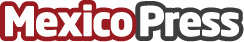 México sigue manteniendo diversos establecimientos en el ranking de los mejores restaurantes del mundoLos restaurantes mexicanos Pujol y Quintanil han sido seleccionados con los puestos 20 y 22 respectivamenteDatos de contacto:Nota de prensa publicada en: https://www.mexicopress.com.mx/mexico-sigue-manteniendo-diversos Categorías: Internacional Nacional Restauración http://www.mexicopress.com.mx